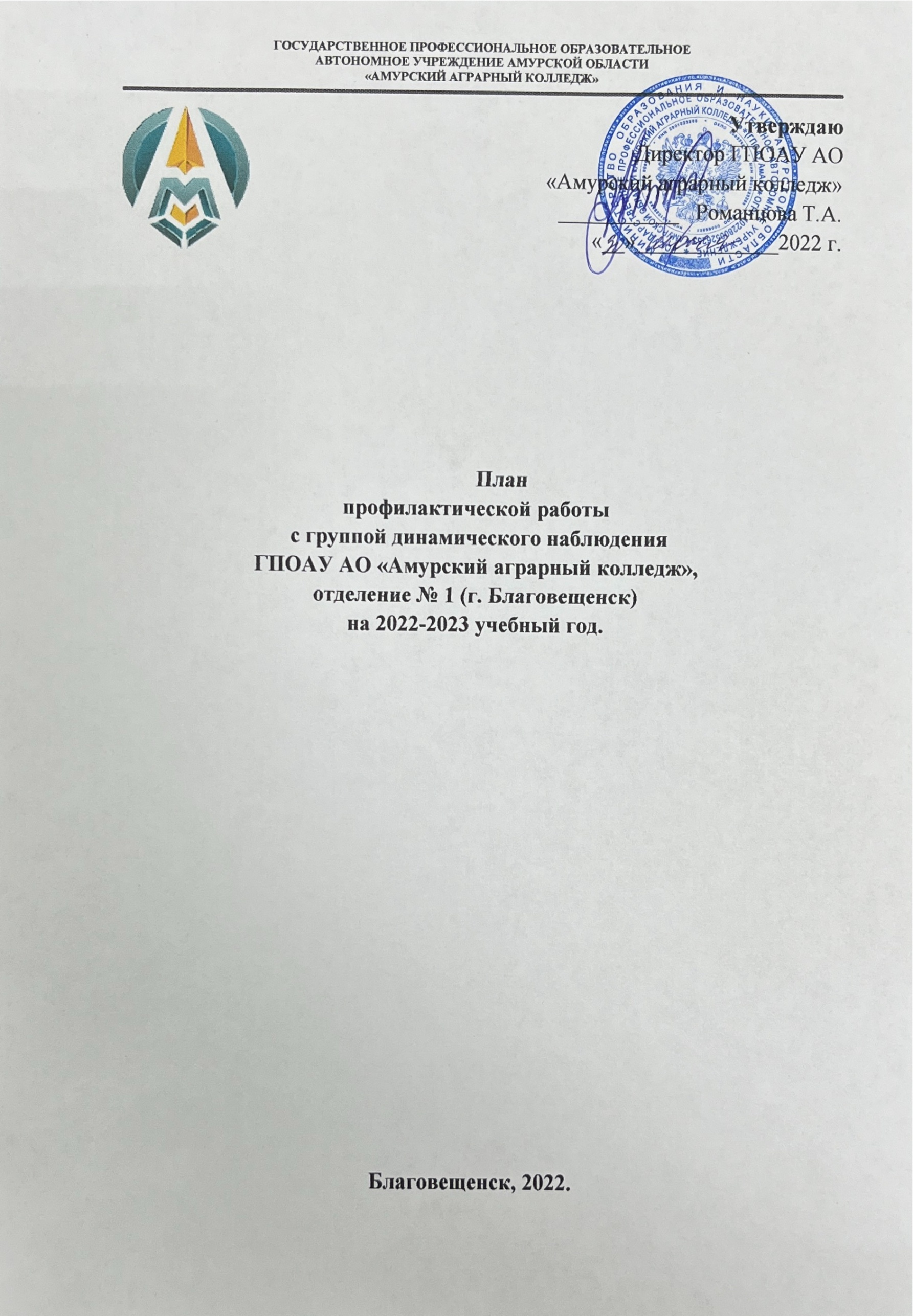 ПЛАНПРОФИЛАКТИЧЕСКОЙ РАБОТЫС ГРУППОЙ ДИНАМИЧЕСКОГО НАБЛЮДЕНИЯГПОАУ АО АМАКНА 2022-2023 УЧЕБНЫЙ ГОД	Группа динамического наблюдения — особая категория обучающихся, нуждающихся в помощи психолога, с высокой вероятностью дезадаптации в случае отсутствия своевременной психологической помощи. Члены «группы динамического наблюдения» уязвимы или могут понести ущерб от определенных социальных обстоятельств или воздействий окружающей среды.	Причины постановки на учет в «группу динамического наблюдения»:эмоциональная нестабильность;высокая вероятность нервных срывов;обладание неуравновешенным характером, повышенная агрессивность, конфликтность, тревожность ,замкнутость;совершение суицидальной попытки;наличие суицидальной наследственности; выраженный нейротизм;низкий уровень адаптационных способностей и др.	Цель: обеспечение условий, способствующих развитию, самореализации, социализации, сохранению физического, психологического и социального здоровья обучающихся в процессе обучения.Задачи:организовать работу по выявлению и устранению причин и условий дезадаптации обучающихся;формировать навыки самопознания, самораскрытия, устойчивой «Я-концепции», уверенности в себе;создать благоприятный психологический климат в отдельных классных коллективах и колледже в целом, предупреждать конфликтные ситуации;создать благоприятные условия для успешного процесса социализации, социального функционирования и социального развития учащихся. Развивать коммуникативные и социальные навыки обучающихся;обучать приёмам поведения в разных жизненных ситуациях на основе принципов личной безопасности, экологической и общей культуры;развивать социальную активность, побудить и привить интерес к себе и окружающим;научить саморегуляции, сотрудничеству, адекватному проявлению активности, инициативы и самостоятельности, осуществлять правильный выбор форм поведения;прививать уважение к членам коллектива, помочь обрести социальный статус, выполнять определенную роль в коллективе;оптимизировать положительный опыт, нивелировать опыт отклоняющегося поведения, создать и закрепить позитивные образцы поведения.План работы:№ п/пНаименование мероприятияЦель деятельностиСроки проведенияОтметка о выполненииЛичностный опросник Айзенка EPI Выявление экстравсрсии-интроверсии, оценку эмоциональной стабильности-нестабильности (нейротизма)СентябрьДиагностика агрессивности обучающихся нового набораВыявление уровня агрессивности и враждебности Сентябрь - декабрьДиагностика суицидальной риска среди обучающихсяЭкспресс-диагностика суицидального риска; выявление сформированности суицидальных намерений с целью предупреждения серьезных попыток самоубийстваВыявление сформированности суицидальных намерений с целью предупреждения серьезных попыток самоубийства студентов группы динамического наблюдения ОктябрьВ течение годаПрофилактика суицидальных намерений. Беседа на тему: «Мы выбираем жизнь»Повышение уровня психологической компетентности: способствовать осознанию подростками ценности жизниОктябрьДиагностика уровня тревожностиОпределение уровня тревожностиОпределение уровня тревожности студентов группы динамического наблюдения и др.НоябрьВ течение годаМетодика диагностики социально-психологической адаптации первокурсников Роджерса-ДаймондВыявление неадаптированных студентовДекабрьДиагностика внутригруппового климатаОценка психологической атмосферы в коллективе. Выявление неудовлетворенности положением обучающегося в группеЯнварьСоциометрияОценка межличностных эмоциональных связей в группе, взаимные симпатии между членами группы. Выявление «отвергнутых» обучающихсяФевраль Углубленная диагностика возможного риска совершения попыток суицида у детей и подростковДиагностика депрессивных состояний; отношение к одиночеству; выраженность негативного отношения по отношению к субъективному будущему; диагностика агрессивных и враждебных реакций; общий уровень психологического благополучияВ течение годаАнкеты «Уровень удовлетворенности студентов»Определение удовлетворенности обучающихся жизнью в колледжеМартДиагностика склонности к отклоняющемуся поведениюИзмерение готовности обучающихся группы динамического наблюдения и др. к реализации различных форм отклоняющегося поведенияВ течение годаДиагностика обучающихся группы динамического наблюденияДиагностика актуального психологического состоянияВ течение годаСбор информации об обучающихся Составление индивидуальной карты обучающегося группы динамического наблюденияСентябрьВ течение годаОзнакомительная лекция «Психолог в колледже: зачем и почему нужно обращаться к психологу колледжа»Ознакомление обучающихся нового набора с работой педагога-психолога колледжаРасширение психологических знаний педагогов. Повышение уровня профессиональной и психологической компетентности педагогического коллектива.  Повышение количества и качества обращений к психологу колледжа по запросам педагоговСентябрьОктябрьЗнакомство со службами кризисных ситуацийДоведение до сведения обучающихся информации о работе телефонов доверия, служб способных оказать помощь в кризисных ситуацияхСентябрьИндивидуальное консультирование обучающихся группы динамического наблюденияСпособствовать изменению поведения, обеспечить эффективное принятие жизненно важных решений, развивать умение завязывать и поддерживать межличностные отношения, облегчить реализацию и повышение потенциала личности и др.В течение годаКонсультирование педагоговПовышение уровня профессиональной и психологической компетентности педагогического коллектива. Консультирование на темы: тревожности, агрессивности, межличностных отношений среди студентов, психологического климата и др.В течение годаКонсультирование родителей (лиц их заменяющих)Консультирование по вопросам психологических особенностей подросткового и юношеского возраста, по вопросам детско-родительских отношений, тревожности, агрессивности, межличностных отношений среди студентов и др.В течение годаОрганизация и проведение занятий с элементами тренинга в группах нового набора «Улыбнись жизни, ты ей нравишься»Предупреждение проявлений дезадаптации, развитие групповой сплоченности, создание благоприятного психологического климата в коллективе; развитие навыков эффективного межличностного взаимодействия, повышения уверенности в себеСентябрьОктябрь Занятие с элементами тренинга для педагоговПовышение уровня профессиональной и психологической компетентности педагогического коллектива. Расширение психологических знаний педагогов. Повышение уровня профессиональной и психологической компетентности педагогического коллектива. НоябрьМартКоррекицонно-развивающая индивидуальная с обучающимися группы  динамического наблюденияСоставление плана и осуществление коррекционно-развивающей работы с обучающимися группы динамического наблюдения по обучению способам регуляции и релаксации, снятия негативных эмоций, снижению уровня тревожности, агрессивности, фрустрацииВ течение годаОрганизация и проведение занятий с элементами тренинга различной тематики:«Стресс и стрессоустойчивость», «Сплочение студенческого коллектива», «Задатки лидера» и др.Тренинги на сплочение, развитие коммуникативных навыков, повышение самооценки, выявление лидерских качеств и др.По запросу в течение годаОзнакомительная лекция «Психолог в колледже: зачем и почему нужно обращаться к психологам колледжа»Ознакомление обучающихся нового набора с работой педагога-психолога колледжаСентябрьУчастия в родительских собраниях (по запросу) Участие в  педсоветах, заседаниях ПЦК (по запросу) Участие в классных кураторских часах (по запросу)Консультирование по вопросам адапатации первокурсников,  психологических особенностей подросткового и юношеского возраста, по вопросам детско-родительских отношений и др. Повышение уровня психологической компетентности родителей (лиц их заменяющих), педагоговПо запросуУчастие в заседаниях СПСРешение проблем социально-психологической помощи обучающихся, их семьям, содействие полноценному личностному и социальному развитию молодежи В течение годаУчастие в мероприятиях по формированию и укреплению здоровья, пропаганде здорового образа жизни: «Наркомания: болезнь или выбор?», «Твое здоровье», «Твои права и обязнности», «наше будущее в наших руках» и др.Участие в проведении бесед/классных часов/круглых столов и т.д.В течение годаПрофилактика суицидальных намеренийПовышение уровня психологической компетентности  по вопросам поведения в кризисных ситуацияхОктябрьОформление информационных стендовРазмещение информации по темам: суицид, буллинг, адаптация и др.В течение года